DRAFT MINUTES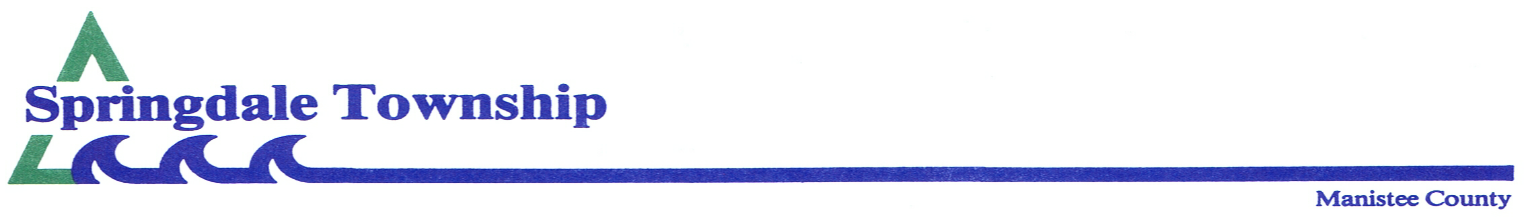 Regular Board MinutesNovember 11, 2019 – 7:30 p.m.Meeting call to order by Supv. Brian Moore, followed by the Pledge of AllegianceIn attendance:  Brian Moore, Richard Hitchingham, Judy Wheelock, Keith Moore, Penny Nelson With no additions or corrections to the agenda by the board or the audience, a motion by K. Moore, 2nd J. Wheelock to approve the agenda.  Carried.Motion by J. Wheelock, 2nd K. Moore to approve the minutes of the October 14, 2019 meeting.  Carried.Treasurer’s report.  R. Hitchingham reviewed last month’s operating statement and balance sheet, along with campground report.  He also distributed a breakdown of township hall’s maintenance and repairs April – October 2019.  Also distributed copies of the newsletter sent with tax bills, asking what changes anyone would like to see made this year and whether to send a newsletter out at all.  All agreed to send it out again.  He brought up the idea of having a Police Power ordinance to address the problem of recycling abuse.  To discuss formally at December’s meeting.Motion by K. Moore, 2nd R. Hitchingham to pay all bills presented using checks 8123 - 8146.  Carried.Cleon Fire Department report.  None.Officers and committee reports:Caretaker – Tom Lipinski reviewed his October work.  Campground is closed now and any garbage in the dumpster now came from the hall or cemetery.  General fall cleanup done.  Painted picnic tables and repaired the campground’s payment tube.  Oak wilt root treatment by the DNR finished.  He presented a letter from resident, Paula Batzer regarding the bathrooms not being ADA compliant.  Clerk to contact township attorney and insurance company regarding this issue along with the entrance ramp.Betsie Valley Library – Dick Hitchingham reviewed the many library activities. Growing “Overdrive” usage.Correspondence and communications.  Focus magazine, Country Lines, Planning Commission letter asking us to host a meeting in 2020.  Board agreed to host a planning commission meeting in 2020.Guest:  Allen O’Shea - Betsie Valley Community Center update.  Mr. O’Shea explained the progress being made toward a mobile dental lab. Funding through Crowdfunding. Expect to have it up and running in the spring.Old business Ramp project for spring 2020.  Have three interested contractors to date.  Posted on the website too.  New business 	None.Public comments.  Roy Whittaker asked what the township could do about road condition on Woods Trail, why Healy Lake Campground was closed in November, and question about ATV usage.Brief board comments.  B. Moore stated that under Roberts Rules of Order, we should not respond to audience’s remarks but rather to take them under advisement. Caretaker performance review.  Placed in his personnel file. Adjournment:  8:30 p.m.